Об итогах районной детско-юношескойакции «Рисуем Победу – 2021»          В целях формирования и развития у детей и молодёжи чувства патриотизма, национального самосознания и сопричастности к беспримерному подвигу Советского народа в Великой Отечественной войне по средствам вовлечения в живой диалог поколений и создания художественных образов, на основе услышанного и осознанного исторического материала в Грязинском муниципальном районе Липецкой области в период с 08.04.2021 года по 28.04.2021 года была проведена районная детско-юношеская акция «Рисуем Победу – 2021».          На  конкурс  было представлено 90 работ из образовательных учреждений: детских садов №№ 2, 3, 9, 10, 11, с. Фащёвка, с. Синявка, с. Ярлуково, с. Б. Самовец, п. свх. Прибытковский; школ №№ 3, 7, 9, с. Плеханово, с. Фащёвка, с. Казинка, п. свх. Прибытковский, МБУ ДО ЦРТДЮ.          Конкурсные работы рассматривались в пяти возрастных категориях: (до 6 лет); (7 - 9 лет); (10 - 12 лет); (13 - 15 лет); (16 - 18 лет) по следующим номинациям: рисунок, коллаж, поделка.           На основании решения оргкомитета конкурса и в соответствии с Положением о проведении районной детско-юношеской акции «Рисуем Победу – 2021»ПРИКАЗЫВАЮ:За высокое качество и профессиональное выполнение работ признать победителями и призёрами и наградить Почётными  грамотами отдела образования Грязинского муниципального района Липецкой области следующих участников:- в номинации «Рисунок»: возрастная категория до 6 лет:1 место - Барсукова Яна, воспитанница МБ ДОУ д. с. № 3 «Радуга», педагог Дроздова Евдокия Тимофеевна;1 место – Иванникова София, воспитанница МБ ДОУ д. с. № 10 «Дубравушка», педагог Мельникова Татьяна Юрьевна;1 место – Ощепков Игорь, воспитанник МБ ДОУ д. с. «Светлячок» с. Ярлуково, педагог Ролдугина Екатерина Александровна;2 место – Кахоненко Дарья, воспитанница МБ ДОУ д. с. № 11 «Рябинка», педагог Медведева Марина Николаевна;2 место – Дулин Илья, воспитанник МБ ДОУ д. с. «Росточек» с. Синявка, педагог Дегтярева Елена Александровна;2 место – Моисеев Егор, воспитанник д. с. «Росточек» с. Синявка, педагог Сенчищева Олеся Михайловна;3 место – Перепелкин Илья, воспитанник МБ ДОУ д. с. № 10 «Дубравушка», педагог Абросимова Ольга Андреевна;3 место – Макаров Арсений, воспитанник МБ ДОУ д. с. «Радуга» с. Б. Самовец; педагог Селищева Ольга Александровна;3 место – Иванов Мирослав, воспитанник МБ ДОУ д. с. № 2 «Малышок», педагог Хиндогина Светлана Александровна.возрастная  категория от 7 до 9 лет:1 место – Котов Юрий, обучающийся МБОУ СОШ с. Казинка, педагог Бородина Елена Николаевна;1 место – Русанов Михаил, обучающийся МБОУ гимназия № 3, педагог Родина Ирина Семёновна;2 место – Кудряшов Макар, обучающийся МБОУ гимназия № 3, педагог Кобзева Людмила Станиславовна;2 место – Старухин Михаил, обучающийся МБОУ гимназия № 3, педагог Кобзева Людмила Станиславовна;3 место – Аветисян Даниил, обучающийся МБОУ СОШ с. Ярлуково, педагог Аникеева Ольга Алексеевна;3 место – Бугакова Лилия, обучающаяся МБОУ СОШ с. Плеханово, педагог Гельценлихтер Наталья Владимировна;3 место – Коровина Алиса, обучающаяся МБОУ гимназия № 3, педагог Родина Ирина Семёновна.возрастная категория от 10 до 12 лет:1 место – Жорина Владислава, обучающаяся МБОУ НОШ № 7, педагог Дронова Елена Ивановна;1 место – Алиев Артём, обучающийся МБОУ гимназия № 3, педагог Терпугова Светлана Викторовна;1 место – Углова Анастасия, обучающаяся МБУ ДО ЦРТДЮ, педагог Духанова Людмила Алексеевна;2 место – Кривошеева Валерия, обучающаяся МБОУ гимназия № 3, педагог Ролдугина Наталья Ивановна;2 место – Ищенко Михаил, обучающийся МБОУ СОШ № 9, педагог Чекулдаева Ирина Валентиновна;2 место – Луговских Лилия, обучающаяся МБОУ НОШ № 7, педагог Дронова Елена Ивановна;3 место – Пенской Иван, обучающийся МБОУ СОШ № 9, педагог Малахова Татьяна Викторовна;3 место – Иванов Максим, обучающийся МБОУ СОШ № 9, педагог Чекулдаева Ирина Валентиновна;3 место – Суворов Константин, обучающийся МБОУ СОШ с. Фащёвка, педагог Басинских Любовь Алексеевна.возрастная категория от 13 до 15 лет:1 место – Риберт Кристина, обучающаяся МБУ ДО ЦРТДЮ, педагог Духанова Людмила Алексеевна;2 место – Тертова Анастасия, обучающаяся МБОУ гимназия № 3, педагог Мартынова Ольга Николаевна;3 место – Галеева Диана, обучающаяся МБОУ СОШ с. Фащёвка, педагог Папина Татьяна Викторовна.возрастная категория от 16 до 18 лет:1 место – не присуждать;2 место – Суворов Роман, обучающийся МБОУ СОШ с. Фащёвка, педагог Басинских Любовь Алексеевна;3 место – Забродин Дмитрий, обучающийся МБОУ СОШ с. Фащёвка, педагог Басинских Любовь Алексеевна.- в номинации «Коллаж»:возрастная категория до 6 лет:1 место – Черышкина Александра, воспитанница МБ ДОУ д. с. № 2 «Малышок», педагог Хиндогина Светлана Александровна;2 место - Буркова Виктория, воспитанница МБ ДОУ д. с. № 2 «Малышок», педагог Муромцева Розалия Марселевна.возрастная категория от 7 до 9 лет:1 место – Минаков Андрей, обучающийся МБОУ гимназия № 3, педагог Родина Ирина Семёновна;2 место – не присуждать;3 место – Федюнин Данила, обучающийся МБОУ гимназия № 3, педагог Родина Ирина Семёновна;- в номинации «Поделка»:возрастная категория до 6 лет:1 место – Бевз Виктория, воспитанница МБ ДОУ д. с. № 11 «Рябинка», педагог Сильченко Ирина Васильевна;2 место – Гладких Михаил и Гладких Иван, обучающиеся МБОУ НОШ № 7, педагог Мурушкина Елена Владимировна;2 место – Кондаков Савелий, воспитанник МА ДОУ д. с. № 9 «Василёк», педагог Литаврина Елена Сергеевна;3 место – Польских Мирра, воспитанница МБ ДОУ д. с. № 2 «Малышок», педагог Муромцева Розалия Марселевна.возрастная категория от 7 до 9 лет:1 место – Меринова София, воспитанница МА ДОУ д. с. № 9 «Василёк», педагог Севостьянова Елена Борисовна;1 место – Бугаева Виктория, воспитанница МА ДОУ д. с. № 9 «Василёк», педагог Литаврина Елена Сергеевна;2 место – Гулевская Софья, воспитанница МА ДОУ д. с. № 9 «Василёк», педагог Севостьянова Елена Борисовна;2 место – Федерякина Софья, обучающаяся МБУ ДО ЦРТДЮ, педагог Ванина Елена Александровна;3 место – Лысцов Артём, воспитанник МА ДОУ д. с. № 9 «Василёк», педагог Литаврина Елена Сергеевна.возрастная категория от 10 до 12 лет:1 место – Гладких Екатерина, обучающаяся МБОУ СОШ № 9, педагог Малахова Татьяна Викторовна;1 место – Телегина Кристина, обучающаяся МБОУ СОШ п. свх. Прибытковский, педагог Наливкина Елена Анатольевна;2 место – Таксопуло Вера, обучающаяся МБОУ гимназия № 3, педагог Терпугова Светлана Викторовна.возрастная категория от 13 до 15 лет:1, 2 место – не присуждать;3 место – Кретинина Алина, обучающаяся МБОУ гимназия № 3, педагог Мартынова Ольга Николаевна.2. Участникам направить работы на Всероссийскую детско-юношескую акции «Рисуем Победу – 2021» в установленные Положением сроки.Начальник отдела образования                                                                          А. Ю. Васильева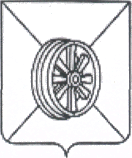 АДМИНИСТРАЦИЯ  ГРЯЗИНСКОГО  МУНИЦИПАЛЬНОГО  РАЙОНАОТДЕЛ      ОБРАЗОВАНИЯП Р И К А З 26.05.2021 г.                     № 327г. Грязи